Publicado en Santa Cruz de Tenerife el 01/10/2019 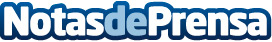 Un portal para todo el ocio en España, la solución contra la reventa onlineLa idea se basa en agrupar en un único sitio web eventos procedentes de canales de venta oficiales. TomaTicket.es ha puesto en marcha esta idea, y ya cuenta con miles de eventos de toda España para que el usuario pueda comprar sus entradas con seguridad. Con un gran crecimiento en los últimos años, el nuevo rumbo de la compañía lo convierte en uno de los sitios de referencia en EspañaDatos de contacto:Javier Rodríguez667458433Nota de prensa publicada en: https://www.notasdeprensa.es/un-portal-para-todo-el-ocio-en-espana-la Categorias: Nacional Canarias Entretenimiento E-Commerce Consumo http://www.notasdeprensa.es